STANDARD TWO 2012MATHEMATICSWrite the missing numbers1.	23, 24, _____, _____, 27Write number in words orfigures16.   54 = ________________2.	70, _____, ______, 73, 7417.   Eighty three ______________3.	68 = _____ tens _____ ones18.   98 = ________________4.	I20 = _____ hundreds_____ tens_____ ones5.	85 = ______ + _______Work out19.   Seventy seven ___________20.   37 = ________________21.   The last day of the week is6.I8-67.10-  9___________(Monday, Sunday, Saturday)22.   60 = _______ tens8.849.68-I223.   Two boys have ________ legs+324.   There are _____ months in ayear.10.   39 - 6 = _________25.   Four cats have ______ eyes11.   I2 +	= I926.   8 tens and 9 ones =12.	- I0  = 7Work out13.   25 -	= II27.         72                         28.  35+ 25	+4214.	+ 20 = 5015.   23 + 5 = ________29.       89                           30.  88- 89                                  - 4631.   25 trees - I4 trees =___ trees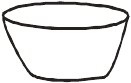 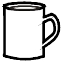 32.   I0 children + 5 children= ______ children33.   9 + I0 + 6 = ________Arrange from the smallestto the biggest45.   I5, I8, I3, I6, I4_______________________46.   63, 60, 65, 64_______________________34.   I4 + 5 + 8 = ________Which one is bigger35.   60 + 40 = ________47.A36.   50 + 30 = ________B___________37.	90	38.   30- 60	- 2039.   March has _______ days40.   30 - 30 = _________4I.	40 - 20 = _________Name the shapes48.__________49.                                        ___________4I.	80	42.   60+ 20	+ 30What is the next number?43.   Which one holds more?50.   30, 40, 50, _______, _______A	B_________44.   Which number is bigger?200, I50, __________aKCSE ONLINE ASSESSMENT TESTKCSE ONLINEA1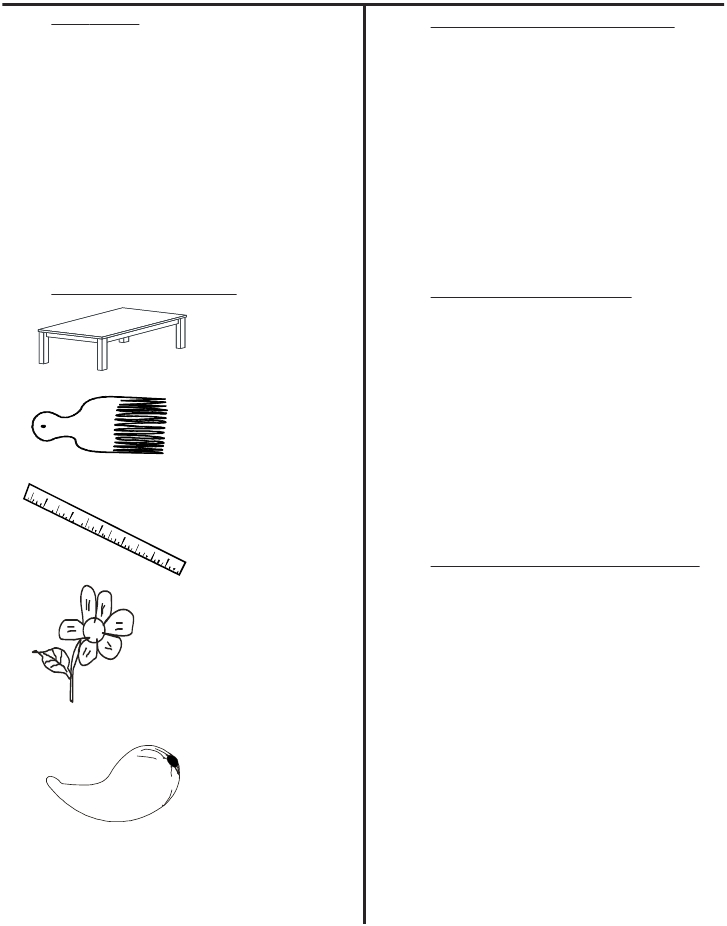 DictationSTANDARD TWO 2012ENGLISHFill in the missing lettersI.	_______________________2.	_______________________3.	_______________________4.	_______________________5.	_______________________Name the pictures6.___________7.II.        mo___ningI2.      t ___ ___ cherI3.      fri ___ ndI4.      p__pilI5.      vill ____ geWrite the words wellI6.      ssrag        ___________I7.      sehou         ___________I8.      dowiwn      ______________________I9.	oolsch	___________8.I9.	ngeora	___________9.______________________Fill in with the correct word20.   Tom is in class one. He is_______  years old. (2, 7, 40)2I.      Jane’s grandmother is ______years old. (7, 20, 70)22.   We say ____________ whenI0.___________we great somebody.(yes, hallo)23.   We say good _____________when we great somebody in(comb, ruler, flower, table, mango)the evening.(morning, evening)24.   We say good _____________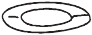 when we great somebody inthe morning.(afternoon, morning)Write the oppositeMatch the animals and itssound38.   Lion                          hisses39.   Goat                        barks25.   Stand	_______________40.   Dog	mews26.   Go	_______________4I.	Snake	roars27.   Open	_______________28.   Small	_______________29.   Morning   _______________Write doing words30.   Jump	_______________3I.	Run	_______________32.   Take	_______________33.   Clap	_______________34.   Eat	_______________Use ‘some’ or ‘any’35.	There is ________42.   Cat                           bleatsFill in the gaps with correctwords43.   A ______ makes things fromwood. (tailor, carpenter, nurse)44.   A jembe is used for ________(cutting, digging)45.   A ball is ________ in shape(oval, circle, triangle)46.   The blackboard is _________(white, black, green)47.   My mother has ______ mouth(two, one, three)milk in the bottle.48.   A ________ teaches people(pilot, teacher, doctor)36.	There isn’t ______food in the plate.37.	There are _______eggs on the table.49.   The sixth month of the year is__________(February, June, April)50.   Goodmorning? ___________(Good night, Good morning,Good evening)KCSE ONLINE ASSESSMENT TEST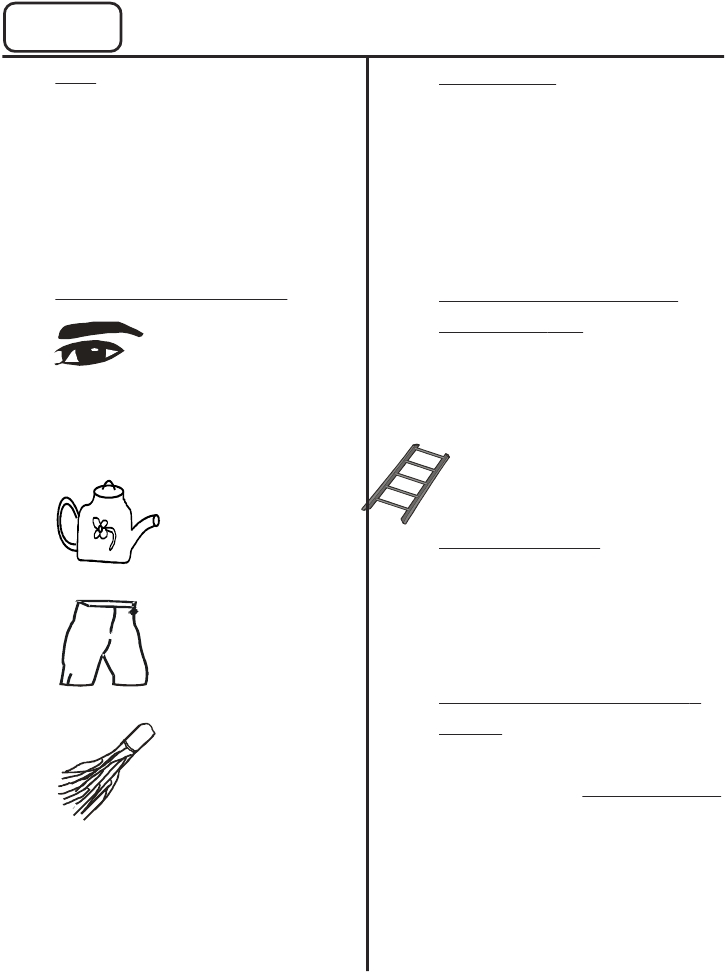 KCSE ONLINEA1ImlaSTANDARD TWO 2012KISWAHILIJaza pengoI.	_______________________2.	_______________________3.	_______________________4.	_______________________5.	_______________________Andika majina ya picha6.__________7.	__________11.    Ms ____ ch ___ na12.    Bil ___ ur ___13.    Tafadh ____ l ____14.    S ___ mah ___ n ____15.    For ___ ny ___Chagua maana halisi yasemi zifuatazo16.   Kuaga dunia       ____________(kusafiri, kufa, kufukuzwa)17.   Kung’oa nanga_____________________(kuchimba ardhi, kuanza safari)8.__________9.	__________10.__________(ngazi, ufagio, birika, jicho,kaptura)Andika kinyume18.   Fungua                  ____________19.   Asubuhi                 ____________20.   Babu                        ____________Andika kwa wakati uliopita(Jana)Mf. Ninasimama - Nilisimama21.   Anakula     ____ ___________22.   Ninalala     ________________23.   Tunaandika ______________24.   Anafua       ________________25.   Wanaoga ________________Andika kwa wingi26.	Mtoto analia.________________________27.	Kijiko kimepotea.________________________28.	Mlango mkubwa.________________________29.	Mvulana huyu.________________________30.	Jani limeanguka.________________________Tumia cha, wa, ya au la31.   Ulimi _______ mtoto unauma.Tumia ‘ndani ya’, ‘chini ya’,‘mbele ya’, ‘juu ya’41.   Watoto wamo ____________nyumba.42.   Tunda limeanguka _________miti.43.   Weka vitabu ______ meza.44.   Mgeni amesimama ________mlango.Andika kwa herufi kubwa45.   ndumakuwili        ____________46.   bilauri          _____________47.   nyangumi          ___________32.   Kalamu _______ Johnimepotea.33.   Shati _______ baba lina rangi.34.   Kitabu _____ Rose kimeraruka.35.   Ng’ombe _______ le wanalala.48.Andika majina ya maumbo__________Andika kwa maneno36.   Vikombe 10	____________37.   Watoto 22	____________38.   Funguo 35	____________39.   Miezi 12	____________40.   Majani 43	____________(kumi na mbili, thelathini na tano,kumi na mbili, arobaine na tatu,kumi)49.                                        __________50.                                        __________(duara, pembe tatu, msalaba)KCSE ONLINE ASSESSMENT TEST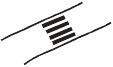 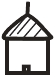 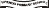 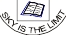 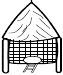 KCSE ONLINESTANDARD TWO 2012SOCIAL STUDIES/ C.R.E1.	The three basic needs arefood, clothes and __________(shelter, car, money)2.	Our headteacher is called__________________3.	_____________ is not foundin the house(Bed, Cupboard, Blackboard)4.	We get eggs from _________(sheep, goat, hen)5.	__________ helps us to growstrong and healthy.(clothes, food)6.	__________ our books makesthem smart. (Tearing, Covering)7.	A __________ keeps the ratsaway (cat, dog)8.	Before crossing the road weshould look right and _______(right, side, left)9.	We buy sugar and salt fromthe __________(school, shop, church)10.   We play in the __________ atschool (classroom, flowerbed,playground11.	This is a  ________crossing(cow, zebra, car)12.	The roof of thishouse is made of__________(tiles, grass, ironsheets)13.   Our teacher writes on a_____________(wall, chair, blackboard)14.   On cold days, we wear____________(T-shirts, vest, sweater)15.   A _____________ is used tocarry heavy things(cup, wheelbarrow, bed)16.   My father’s sisters is called___________(mother, aunt, grandmother)17.                                        This is a__________(shilling, badge)18.   We should not __________in class.(learn, make noise, read)19.   __________ keeps us cleanwhen muddy(Raincoat, gumboots, Umbrella)20.   Tools can be kept safely in the___________(store, kitchen, bedroom)21.                            We can store foodin the _________(hut, granary, house)22.   A __________ is where booksare kept(classroom, library, store)23.   Dogs and cats are our ______(animals, friends, pets)24.   A ________ is used to cleanthe blackboard(duster, broom, brush)25.   All children should be lovedand ____________(hated, beaten, protected)26.   When the teacher is notteaching, she sits in the______________(hall, field, staffroom)27.   The male parent is called________ (mother, father)28.   We should always _________school rules(obey, disobey)29.   We should _______ for thingsin our schools(tear, care, throw)30.   We should cut tall grass tokeep away snakes and____________(hens, cats, mosquitoes)C.R.E31.	God speaks to us in the_________(Bible, maths, science)32.	The holy Bible __________ us(guides, beats, hates)33.	Jesus christ came to _______us (beat, save, laugh)34.	When we get gifts we are__________ (happy, sad)35.	Hannah said thank you to Godfor ________(Samuel, Jane, Judas)36.	We celebrate the birth ofJesus during ____________(passover, Easter, Christmas)37.	_______ is talking to God.(Prayer, Crying, Singing)38.	God wants me to be____________(obedient, bad)39.   We should __________teacher and prefect at school(obey, disobey)40.   God is happy when I____________________(play, cry, work hard)41.   God wants me to learn and be__________(big, wise, foolish)42      Naomi had _________ sons(3, 2, 1)43.   Joseph’s brothers went tolook for food in ________(Egypt, Canaan, Nazareth)44.   If we keep our ________other will trust us(things, promises, friends)45.   Jesus was baptised in River_________(Jordan, Jericho, Galilee)46.   Jesus ________ his friendswhen they were sick.(helped, beat, chased)47.   Jesus Christ fed five thousandpeople with ______________________________________( 5 loaves of bread and 2 fish,2 loaves of bread and 5 fish)48.   Jesus grew up in_____________________(Bethlehem, Nazareth, Galilee)49.   God wants me to go to_______________________(church, hospital)50.   Jesus christ chose ________followers. (10, 7, 12)KCSE ONLINE ASSESSMENT TESTKCSE ONLINEA1STANDARD TWO 2012SCIENCE1.	We taste food with the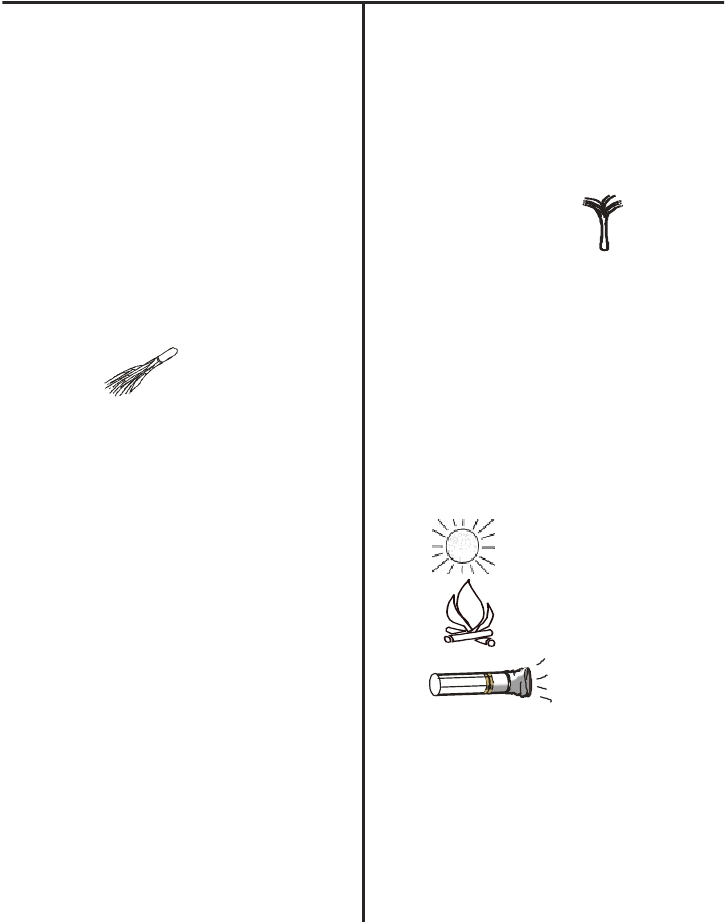 ________ (eye, tongue, nose)2.	We feel hot or cold things withour _______(nose, mouth, skin)3.	When there is no light, my________ cannot see(nose, eyes, ears)4.	We ______ sound using ears(Hear, see, smell)5.	_________ is a sense organ(Finger, Leg, Eye)6.	We should not share _______(cups, handkerchiefs, broom)7.	We use	to clean the____________(classrooms, tables, roofs)8.	Throw rubbish in a _________(toilet, dustbin)9.	We tidy our hair using a_________________(broom, comp, spoon)10.	Socks are worn on the _____(hands, heads, feet)11.	Clean feet do not have________ (lice, jiggers, flies)12.	Dirty tongue and teeth smell________ (nice, sweet, bad)13.	Untidy hair is the home of________________(flies, jiggers, lice)14.	___________ are used byboys and men.(toilets, urinals, latrines)15.   Shoes and socks keep ourfeet _________(cold, warm, dirty)16.   We wash our hands aftervisiting the _______________(house, school, toilet)17.   _________ is a personal item(Cup, Towel, Bed)18.   You can use a           _______when you dont have atoothbrush(broom, chewed stick)19.   After using a toilet, we should________ it.(open, flush, throw)20.   Wash your handkerchief usingsoap and _______(tea, water, soil)Name the following sourcesof light.21.____________22.____________23.                                        ____________(candle, lamp, torch, fire,moon, sun)24.   ____________ is a source ofsound. (Candle, Bell, Matches)25.   A cow gives us __________(eggs, milk)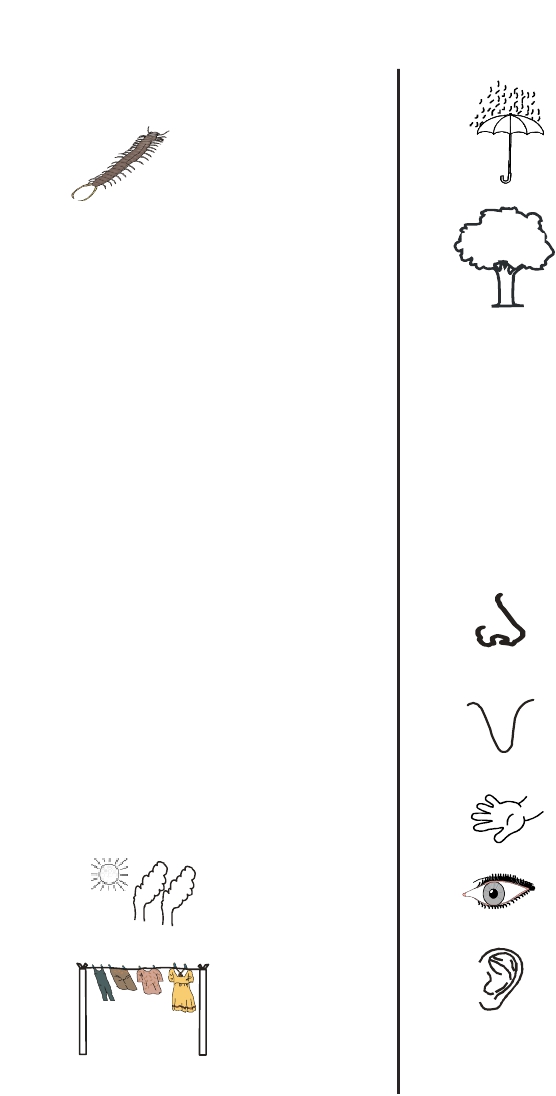 26.   _________ wheels make workeasy. (Round, Square)27.	A centipede has_______ legs(0, many, 5)28.	____________ is found on thehead (Hair, Neck, Fingers)29.	Our hair is __________ incolour. (black, red).30.	We eat the stem of ________(carrots, sugarcane, orange)31.	__________ is a fruit(Potato, Orange, Cabbage)32.	_________ bites and spreadsmalaria.(Jiggers, Flies, Mosquitoes)33.	We should _________ waterbefore drinking.(filter, boil, drink)34.	Moving air is called ________(vapour, wind, sound)35.	Unripe fruits are mostly_________ in colour(yellow, red, green)36.	Birds bodies are covered with_________________(hair, feathers, fur)37.	Fruits and vegetables must be____________ before eating.(cut, washed, planted)What is the weather?38.____________40._______________41._______________(rainy, sunny, windy, calm)42.    A  _______ lives at home withus (zebra, lion, cat)43.    A lemon tastes _________(sour, sweet, bitter)44.    Water is ________ in colour(white, blue, colourless)45.    Flowers make a place look____________________(bad, beautiful, cold)These organs sense46.____________47.____________48.                            ____________49.                            ____________39.	____________50.	____________(hears, touch, taste, smell, see)KCSE ONLINE ASSESSMENT TESTKCSE ONLINEA1STANDARD TWO 2012READINGREAD THESE WORDS1. Teacher	6. Lesson	11. Orange2. Village	7. Flower	12. Soil3. Branch	8. Twigs	13. Chair4. Compound	9. Mother	14. Parade5. Respect	10. Sweep	15. FieldREAD THESE SENTENCES16.   What is your name?17.   Kamau is standing.18.   This house is not clean.19.   Juma’s mother is a doctor.20.   I am a good girl.READ THE PASSAGEPatrick is a farmer. He keeps many animals in his farm. He growsbeans and maize. He keeps his food in a big store. When there is nofood, for his neighbours, he sells his food to them.KCSE ONLINE ASSESSMENT TESTKCSE ONLINEA1STANDARD TWO 2012KUSOMASOMA MAJINA HAYA1. Shikamoo	6. Macho	11. Mfereji2. Madawati	7. Barabara	12. Dhahabu3. Shilingi	8. Daftari	13. Mwalimu4. Ghorofa	9. Wasichana	14. Ng’ara5. Shamba	10. Themanini	15. AnasikilizaSOMA SENTENSI HIZI16.   Themanini na nane.17.   Simba ananguruma.18.   Magodoro haya ni mapya.19.   Kikapu chetu kina machungwa.20.   Hivi ni vijiti kumi na viwili.SOMA TAARIFASiku moja mama alinunua samaki. Alipika samaki akaweka sufuriajuu ya kabati. Alipokwenda kuteka maji, paka alipanda juu ya kabati.Paka alipenda kula samaki sana. Alisukuma sufuria ikaanguka chini naakala nyama yote.